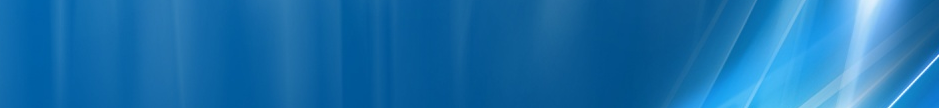 Chiar daca are un ID mai straniu, presupun ca a fost totusi instalat acum foarte foate mult timp – poate chiar înainte de 2000 ? Minusculul omnidirectional este montat pe culoarul din stânga biroului de Informatii Peron : adica când esti sub microcell-ul Orange si te uiti cu fata la Birou, este vorba de marele culoar de acces din stânga – cel catre iesirea din gara ; antena este atârnata exact în zona de unde se iese de la casele de bilete (stii tu, de unde cumpar si eu biletele de tren, apoi din sala aceea iesi pe culoarul mare si faci la dreapta catre peroane)…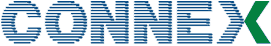 HW equipmentKathrein 737 031					| Indoor Omni VPol 870-960 MHz / 360° / 2dBiDe acest model ar fi vorba (exista de foarte mult timp), este pentru uz indoor si nu necesita un sistem de montare specific – asa ca poate fi si „atârnat” asa cum este cazul aici. Masoara doar 20cm, asa ca daca nu aveam Netmonitorul la mine (acolo semnalul coboara si pe la -30 dBm) nu as fi putut niciodata sa-l gasesc ! Insa atentie, ar putea fi mai multe antene (re-broadcast) pe acolo prin gara, cine stie...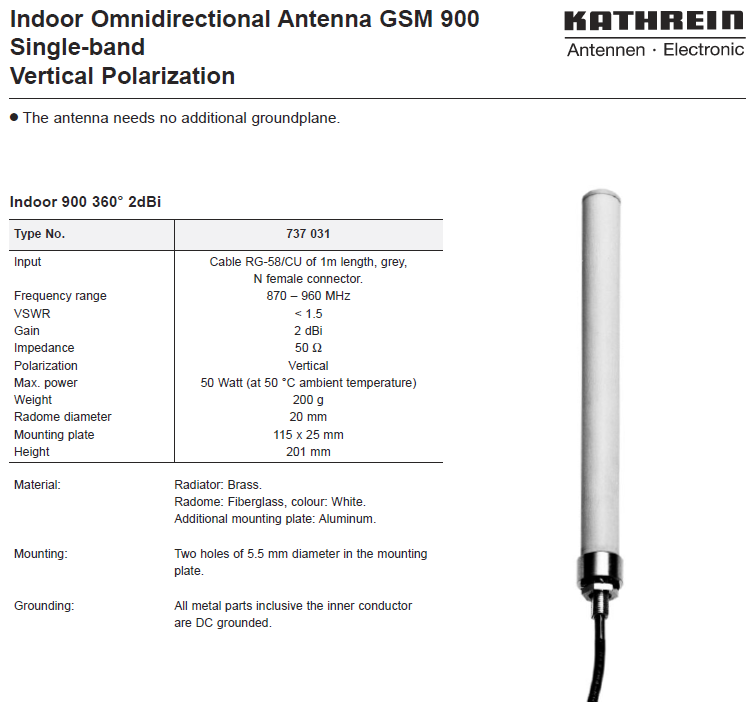  BCCHAfiseazaLACCIDTRXDiverse57Gara de Nord1113233271513 / 31 / 44 / 50 / 572Ter  –  MB 0BA_List 1 / 5 / 7 / 9 / 11 / 13 / 15 / 18 / 20 / 33 / 35 / 37 / 39 / 57 / 59  |  687Avem minim declarate BCCH-urile site-urilor macro de pe Palatul CFR (mai ales BCCH 18 / 687, secundar si 11 – toate de la mutatul site 3210, plus just in case 15 / 37 / 59 de la celalalt site macro 3081)…… dar nu se declara si BCCH-ul 60 al celulei care acopera statia de metrou Gara de Nord 1 (2105) ! Seamana a eroare destul de grosolana (si nu este reciproc, celula din metrou contine BCCH-ul acestui microcell) – mai ales pentru cei care coboara pe scarile rulante care relieaza în mod direct gara cu statia de metrou ; însa trebuie totusi vazut în practica cum se deruleaza acest pasaj…RAM-111 dBmRAR2Test 7 EAHC B  |  2Ter MB0T321240BSIC 37MTMS-TXPWR-MAX-CCH5     |33 dBmPRP4DSF22BABS-AG-BLKS-RES1CNCCCH configuration0     |Not CombinedRAI1RAC4